Bestiárium - betűrejtvény5-8. osztály részéreKészült a Szitakötő 34. számában olvasható Zsebsárkányológia című íráshoz.Készítette: Székely BeatrixHatvani Kossuth Lajos Általános IskolaMilyen különös lényekről olvastál a Szitakötő 34. számában fellelhető Zsebsárkányológia című írásban? Fejtsd meg a rejtvényt, írd a betűket a megfelelő helyre, hogy egy, a témához kapcsolódó szót kapj. A könyvtári ábécé szabályait kövesd!Az alvilág lejáratát őrző háromfejű kutya: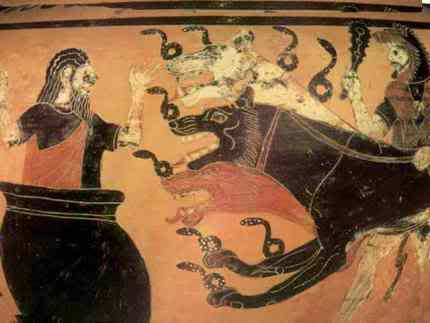 A többféle lényből összerakott fantasztikus állatok görög eredetű neve. 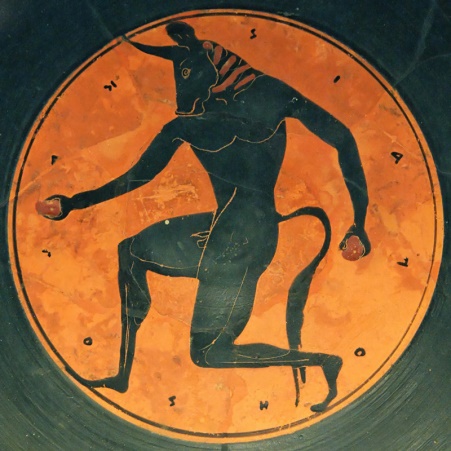 A görög mitológiában félig ember, félig bika alakú teremtmény volt, aki a krétai labirintusban élt.A három kígyóhajú női szörnyeteg egyike a görög hősmondában, látása kővé dermesztett 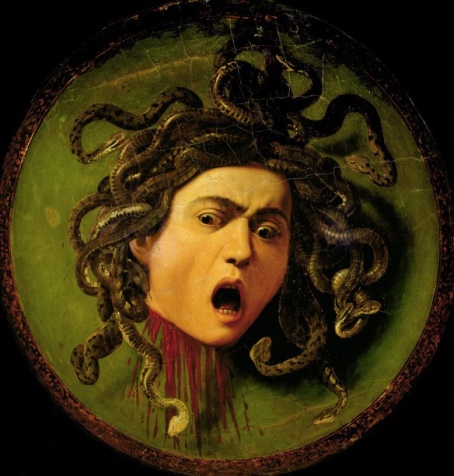 Legendás mitológiai állat oroszlán testtel, sas szárnnyal és fejjel.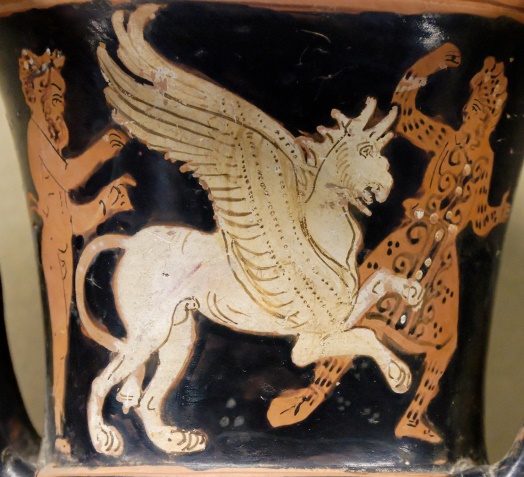 Mesebeli lény, amely a kakas, a sárkány és a gyík keveréke.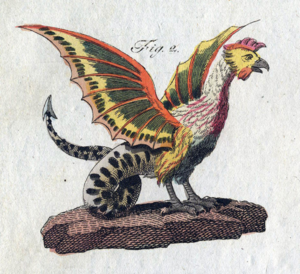 Ősi, kígyóra emlékeztető vízi szörnyeteg, kilenc fejjel és mérgező lehelettel. Héraklész végzett vele tizenkét próbája másodikaként.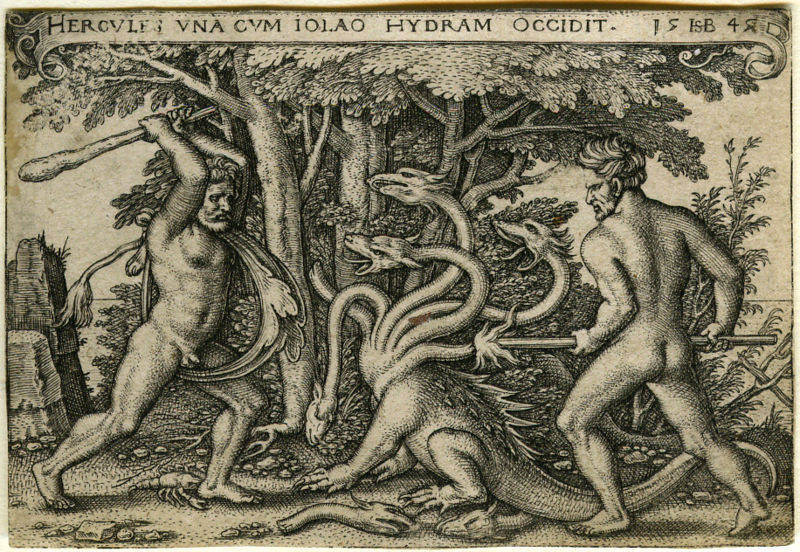 Népmeséink szörnye, ezt lovagolja meg a vihartámasztó Garabonciás.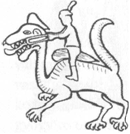 Az azték mitológiában a tudás és tanulás istene, a természet erejét szimbolizálja: ha felemelkedik a földről, farka vizet ér, vihart és port kavar, mielőtt esőt hozna.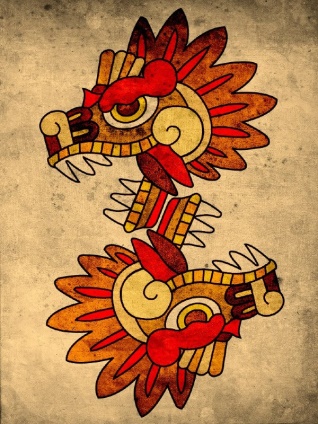 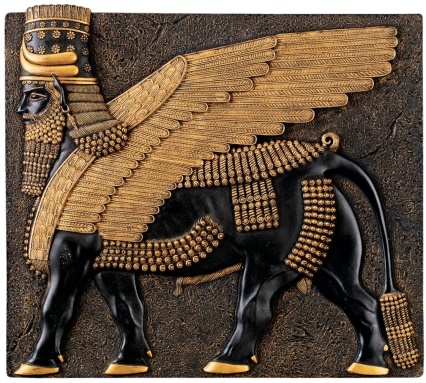 Az asszír királyok palotáit őrző bikatestű, oroszlánlábú, sasszárnyú különös lények. A megfejtés:Milyen különös lényekről olvastál a Szitakötő 34. számában fellelhető Zsebsárkányológia című írásban? Fejtsd meg a rejtvényt, írd a betűket a megfelelő helyre, hogy egy, a témához kapcsolódó szót kapj. A könyvtári ábécé szabályait kövesd!Az alvilág lejáratát őrző háromfejű kutya:A többféle lényből összerakott fantasztikus állatok görög eredetű neve. A görög mitológiában félig ember, félig bika alakú teremtmény volt, aki a krétai labirintusban élt.A három kígyóhajú női szörnyeteg egyike a görög hősmondában, látása kővé dermesztett.Legendás mitológiai állat oroszlán testtel, sas szárnnyal és fejjel.Mesebeli lény, amely a kakas, a sárkány és a gyík keveréke.Ősi, kígyóra emlékeztető vízi szörnyeteg, kilenc fejjel és mérgező lehelettel. Héraklész végzett vele tizenkét próbája másodikaként.Népmeséink szörnye, ezt lovagolja meg a vihartámasztó Garabonciás.Az azték mitológiában a tudás és tanulás istene, a természet erejét szimbolizálja: ha felemelkedik a földről, farka vizet ér, vihart és port kavar, mielőtt esőt hozna.Az asszír királyok palotáit őrző bikatestű, oroszlánlábú, sasszárnyú különös lények. A megfejtés:17826955341012345678910kerb1eroszkimér7ami8notauruszme2dúzagriffmadá6rbaziliszku9szlernai5hi5drafelhős3árkányt4ollaskígyódém10onokb1e2s3t4i5á6r7i8u9m10